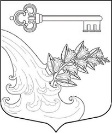 АДМИНИСТРАЦИЯ УЛЬЯНОВСКОГО ГОРОДСКОГО ПОСЕЛЕНИЯ ТОСНЕНСКОГО РАЙОНА ЛЕНИНГРАДСКОЙ ОБЛАСТИПОСТАНОВЛЕНИЕО внесении изменений в постановление администрации от 15.11.2013 № 204«Об утверждении муниципальной программы по управлению муниципальным имуществом в МО Ульяновское городское поселение Тосненского района Ленинградской области на 2014-2018 годы» (в ред. от 14.10.2016 № 348)	В соответствии с Федеральным законом от 06.10.2003 № 131-ФЗ «Об общих принципах организации местного самоуправления в Российской Федерации», решениями совета депутатов Ульяновского городского поселения Тосненского района Ленинградской области от 22.12.2015 № 58 «О бюджете Ульяновского городского поселения Тосненского района Ленинградской области на 2016 год и на плановый период 2017 и 2018 годов» (в ред. от 29.01.2016 № 60, от 29.02.2016 № 63, от 24.05.2016 № 70, от 13.09.2016 № 75, от 08.12.2016 № 81, от 30.12.2016 № 85), от 20.12.2016 № 82 «О бюджете Ульяновского городского поселения Тосненского района Ленинградской области на 2017 год и на плановый период 2018 и 2019 годов» (в ред. от 20.02.2017 № 94), постановлениями администрации Ульяновского городского поселения Тосненского района Ленинградской области от 21.10.2013 № 177 «Об утверждении перечня муниципальных программ муниципального образования Ульяновское городское поселение Тосненского района Ленинградской области» (в ред. от 09.07.2014 № 197, от 05.09.2014 № 293/1, от 24.02.2016 № 45, от 30.09.2016 № 323), от 15.08.2016 № 268 «Об утверждении порядка разработки, утверждения, реализации и оценки эффективности муниципальных программ Ульяновского городского поселения Тосненского района Ленинградской области»  ПОСТАНОВЛЯЮ:	1. Внести в постановление администрации от 15.11.2013 № 204 «Об утверждении муниципальной программы по управлению муниципальным имуществом в МО Ульяновское городское поселение Тосненского района Ленинградской области на 2014-2018 годы» (в ред. от 14.10.2016 № 348) следующие изменения: в приложении «Муниципальная программа «Управление муниципальным имуществом Ульяновского городского поселения Тосненского района Ленинградской области на 2014-2018 годы» паспорт муниципальной программы изложить в новой редакции согласно приложению 1;паспорт 1 подпрограммы муниципальной программы изложить в новой редакции согласно приложению 2паспорт 2 подпрограммы муниципальной программы изложить в новой редакции согласно приложению 3паспорт 3 подпрограммы муниципальной программы изложить в новой редакции согласно приложению 4; раздел IV. Мероприятия в составе муниципальной программы «Управление муниципальным имуществом Ульяновского городского поселения Тосненского района Ленинградской области на 2014-2018 г.г.» изложить в новой редакции согласно приложению 5.	2. Опубликовать настоящее постановление в сетевом издании «ЛЕНОБЛИНФОРМ» и на официальном сайте администрации www.admsablino.ru.3. Настоящее постановление вступает в силу с момента официального опубликования3. Контроль за исполнением постановления оставляю за собой.Глава администрации                                                                   К.И. Камалетдинов27.03.2017№90